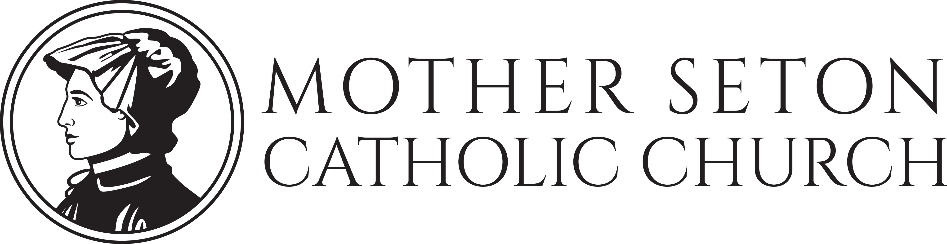 Calendar for 7th and 8th grade Catholic School and Home SchoolConfirmation Prep.September 202226th        MS Parent/Student Orientation 6 – 8PM All Students and Parents - 7th and 8th gradeOctober 20229th          Rite of Enrollment Mass 5PM - 8Th only All Students and Parents24th        MS CONFIRMATION 6-8PM - All candidates, 7th and 8th grade students31st         DUE:  ALL Registrations, Fees & paperworkJanuary 20237th        Candidate Sponsor Retreat 9:30AM-12:30 all 8thGrade Candidates and Sponsors30th      MS CONFIRMATION 6-8PM - All candidates, 7th and 8th grade studentsFebruary 202325th         CONFIRMATION Candidate Retreat all 7th graders March 202325-26 CONFIRMATION Candidate Retreat all 8thGrader CandidatesApril 202318th & 22nd Confirmation Interviews all 8th Grade CandidatesMay 202315th        MS CONFIRMATION 6-8 PM All 8th Grade Candidates19th        CONFIRMATION Rehearsal all 8ttGrade Candidates & Sponsors20th        CONFIRMATION Mass all 8ttGrade Candidates, families & Sponsors11/20/2022